UTİ/UBİ 553 Game TheoryHOMEWORK VDue date: Nov 7th/9th, 20181. (10 p) It is a two player simultaneous move game and each of two players announces an integer between 0 and 100. Let a1 be the announcement of Player 1 and a2 be the annoucement of Player 2. The payoffs are determined as follows.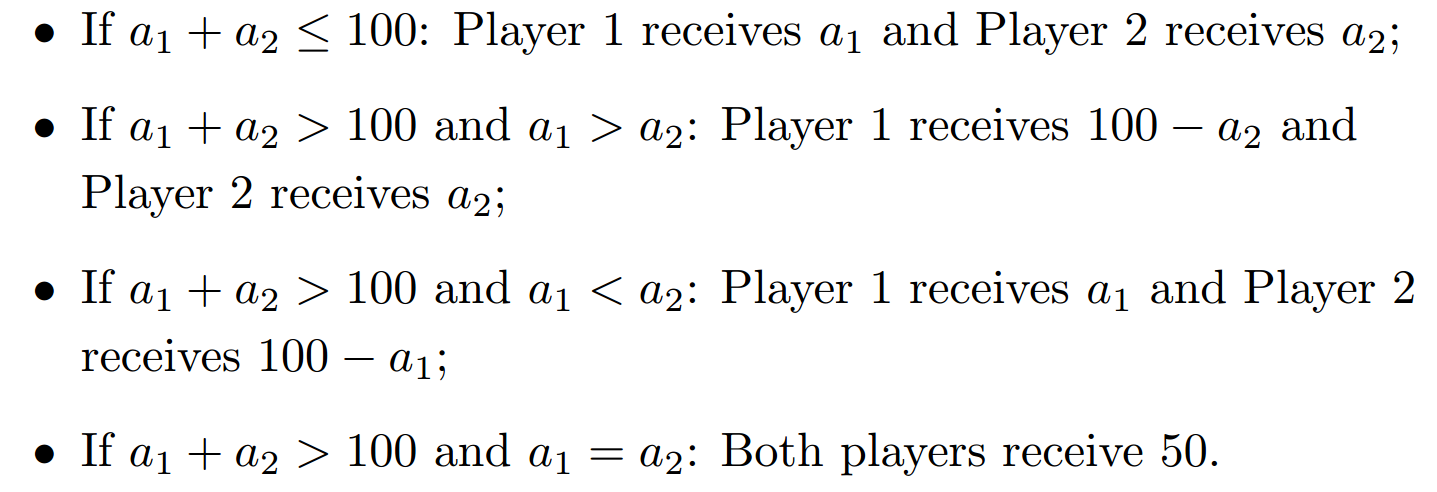 Find the Nash Equlibrium (or Equilibria) for this game.  (20 p) Consider the following variation to the Rock (R), Paper (P), Scissors (S) game:Suppose that the Player 1 (row player) has a single type, Normal.Player 2 (column player) has two types Normal and Simple.A player of Normal type plays this zero-sum game as we studied in class whereas a player of type Simple always play P.Player 2 knows whether he is Normal or Simple, but player 1does not. Suppose player 2 is of type Normal with probability 1/3 and of type Simple with probability (2/3). Find all pure strategy Bayesian Nash Equilibria.Suppose player 2 is of type Normal  with probability 2/3 and of type Simple  with probability (1/3). Find all pure strategy Bayesian Nash Equilibria.